Presseinformation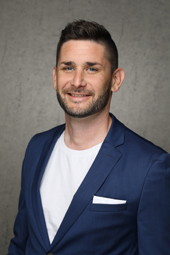 BU: Harald Jony (39) ist mit Wirkung zum 1. Oktober neuer alleiniger Geschäftsführer der cargoe GmbH & Co. KG.PersonalieHarald Jony neuer CEO von cargoe in ÖsterreichMehrwert-Logistik soll als Wachstumstreiber weiter ausgebaut werden – Neuausrichtung mit klaren Länder-VerantwortlichkeitenSalzburg, den 30. September 2021 – Harald Jony (39) übernimmt mit Wirkung zum 1. Oktober die alleinige Geschäftsführung der auf Mehrwert- und Grossologistik spezialisierten cargoe GmbH & Co. KG mit Sitz in Österreich. Er folgt auf Jan Grubert und Reiner Holzmann, die andere Aufgaben übernehmen. Die Neubesetzung erfolgt im Zuge einer Reorganisation mit dem Ziel, für Österreich einen eigenen Geschäftsführer zu benennen. War die bisherige Doppelspitze zugleich für den österreichischen und deutschen Markt verantwortlich, wird sich Jony auf Österreich und hier vor allem auf den weiteren Ausbau der Mehrwert-Logistik konzentrieren. Mit gleicher Ausrichtung übernimmt Grubert die Deutschland-Aktivitäten, während Holzmann die Geschäftsleitung als Berater unterstützt.Die cargoe ist ein Tochterunternehmen der Melo Unternehmensgruppe die mit der Umstrukturierung die wachsende Bedeutung der Mehrwert-Logistik als Wachstumstreiber in Österreich und Deutschland unterstreicht. In beiden Märkten wird das Angebot kontinuierlich ausgebaut, um weitere Kundengruppen zu erschließen.Die bisherige Karriere von Harald Jony führte seit 2003 über die ÖBB-Infrastruktur AG und die Rail Cargo Logistics – Austria GmbH bis hin zur WienCont Container Terminal GmbH. Zuletzt verantwortete er als Geschäftsführer die Bereiche Betrieb, Vertrieb, Personal und IT der WienCont. Dort schaffte innerhalb von nur zwei Jahren den Turnaround hin zu einem nachhaltig positiven Ergebnis. „Ich möchte in Unternehmen immer etwas bewegen, weshalb mich die neue Herausforderung bei cargoe mit ihren ambitionierten Wachstumszielen sehr reizt“, erklärt Jony.„Wir freuen uns sehr, dass wir Harald Jony als alleinigen Geschäftsführer der cargoe gewinnen konnten und sind überzeugt, dass er mit klarem Fokus und Verantwortlichkeiten unsere Aktivitäten in Österreich weiter ausbauen wird“, betont Frank Haiges, Geschäftsführer der Melo Group GmbH & Co. KG, die Holding-Gesellschaft der Melo Unternehmensgruppe.Hintergrund: cargoe GmbH & Co. KGDie cargoe ist ein Tochterunternehmen der Münchner Melo Unternehmensgruppe. Die cargoe bietet an sieben Tagen der Woche innovative, qualitativ hochwertige Transport- und Logistiklösungen und verfügt über ein flächendeckendes Logistiknetzwerk in Österreich und Ungarn mit zwei Hubs und flächendeckenden Depots. Pro Tag werden 450 Touren mit 18.000 Zustellungen absolviert. Das im österreichischen Puch beheimatete Unternehmen beschäftigt rund 400 Mitarbeitende.Das Dienstleistungsportfolio der cargoe erstreckt sich über fünf Bereiche mit dem Fokus auf Mehrwert- und Grosso-Logistik: cargoe Night beschäftigt sich neben der Zeitungsdistribution vor Allem mit dem Ausliefern und Retournieren typischer Servicedienst-Produkte, wie Ersatzteile, Fotos, Bankdokumente oder Reisekataloge. Bei Bedarf erfolgt dies in Kombination mit Lagerung und Kommissionierung bis hin zu sofortigen Direktfahrten.Der Bereich cargoe Storage & Services steht für Dienstleistungen rund um die zu transportierenden Güter wie zum Beispiel das Lagern und Kommissionieren. Mit cargoe Refill bietet der Dienstleister die direkte Lieferung von Ersatzteilen in Fahrzeuge der Kundendienst-Techniker und Service-Stationen. Der Bereich Buchlogistik versorgt sechsmal wöchentlich österreichweit den Bucheinzelhandel, wobei die Buchpakete während der Nachtstunden in ein gesichertes Depot beim Empfänger geliefert werden.Unter dem Namen cargoe 2-Mann Handling bietet das Unternehmen die österreichweite Zustellung von sperrigen Gütern durch erfahrene Zweier-Teams. Diese organisieren unter anderem auch die fachgerechte Entsorgung von Altgeräten, Möbeln und Verpackungsmaterial. Ein Montage- und Installationsservice rundet das 2-Mann Handling ab.Weitere Infos unter www.cargoe.at und www.melo-group.com.Pressekontakte:MELO Group GmbH & Co KGKfdM – Kommunikation für den MittelstandDaniel GruberProkurist / Mitglied der GeschäftsleitungMuthmannstraße 180939 MünchenTel: +49 (0) 89 32471-4285E-Mail: daniel.gruber@melo-group.comwww.melo-group.comMarcus WalterSchulstraße 2984183 NiederviehbachTelefon: +49 (0) 170 77 36 70 5E-Mail:	walter@kfdm.eu